What report should we see for purchase order details?We have a report for purchase order detailsPURCHASE&PROCUREMENT>>REPORT>>PO REPORTS>>PURCHASE ORDER REGISTERHere we can see that the PO details e.g. item, rate, supplier etc….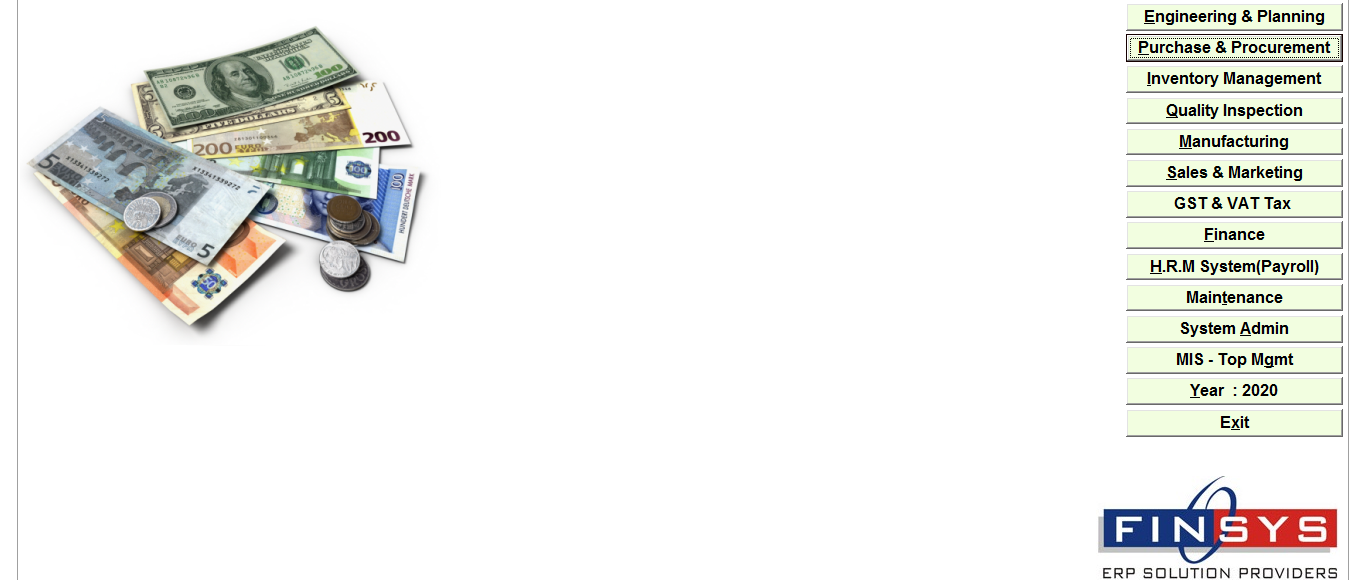 PURCHASE&PROCUREMENT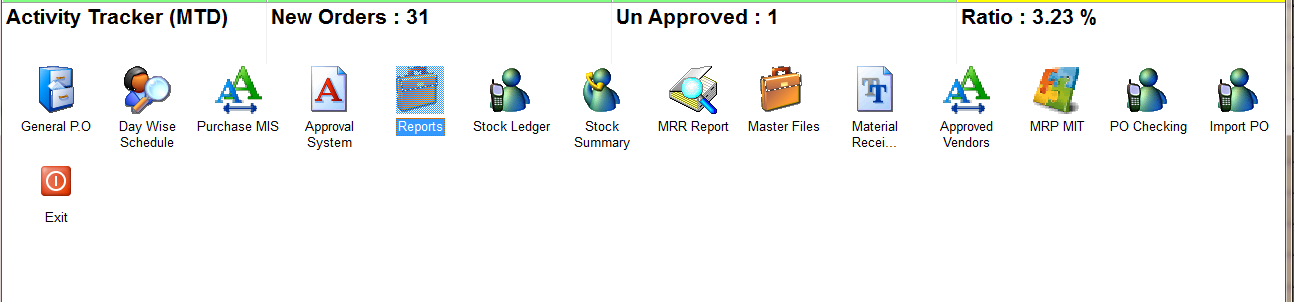 REPORTS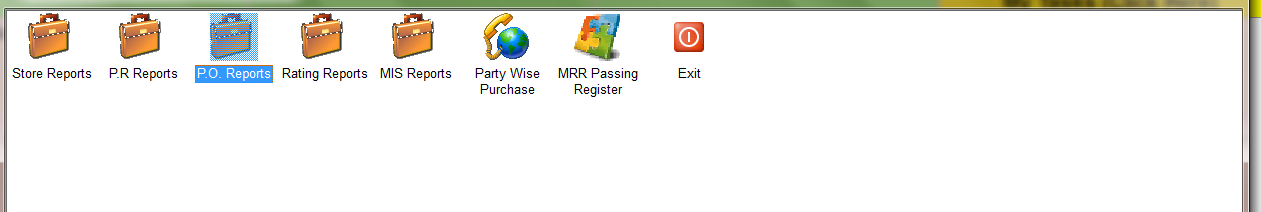 PO REPORTS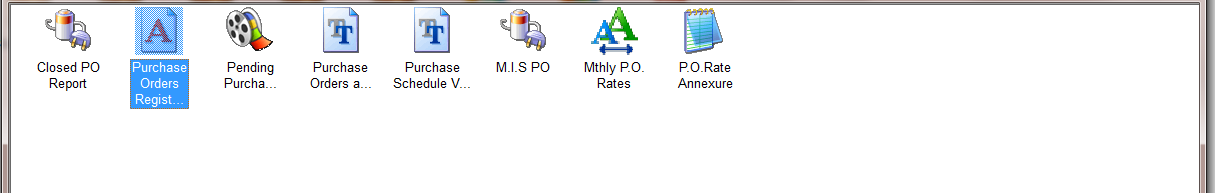 PURCHASE ORDER REGISTER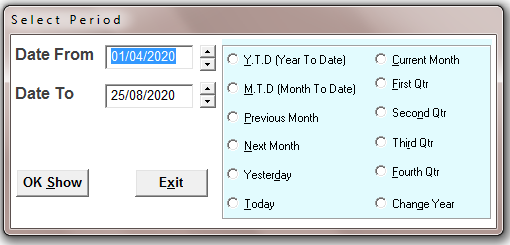 SELECT THE TIME PERIOD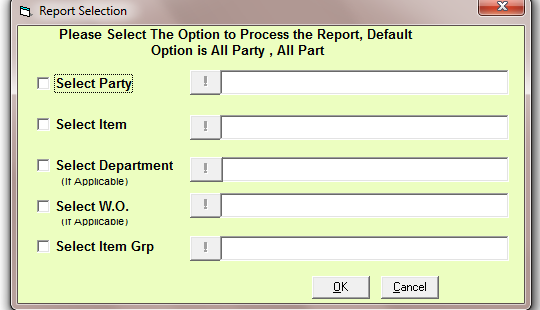 SELECT THE OPTIONS IF YOU WANT TO SEE A SPECIFIC RECORD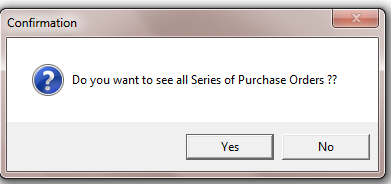 SELECT THE OPTION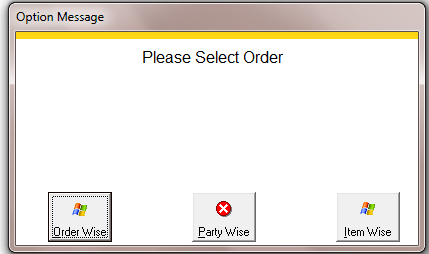 HERE IS 3 OPTIONS TO VIEW REPORT ORDER WISE, PARTY WISE, AND ITEM WISE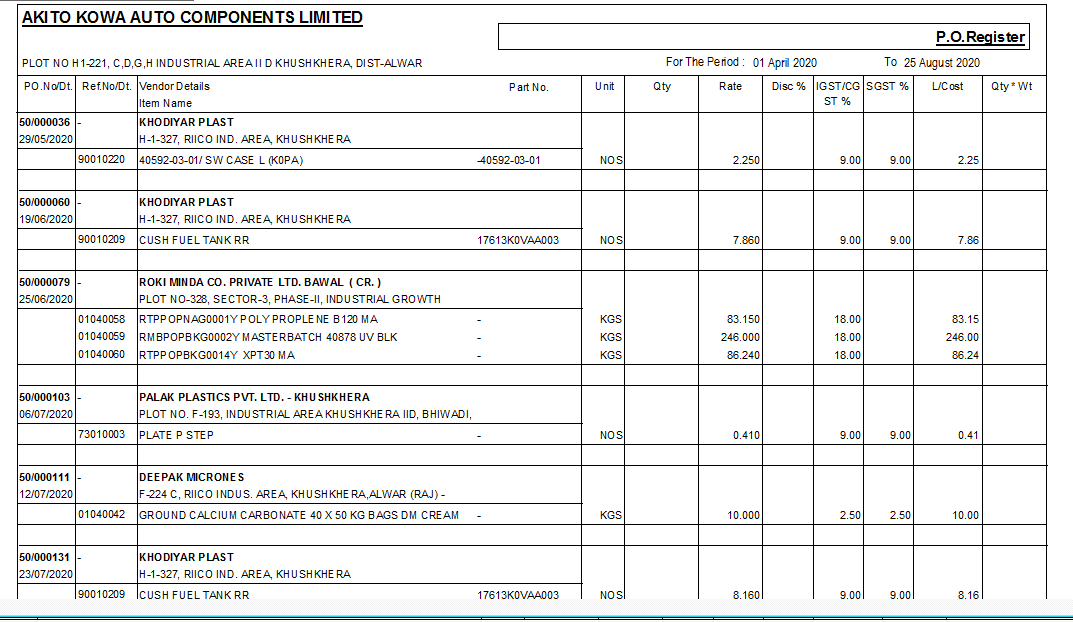 ORDER WISE REPORT